Рекомендации психолога родителям пятиклассника1. Будьте терпеливы. Давайте ребенку время на осознание нового. 2. Внушайте положительное. Не пугайте будущими бедами. Лучше говорить о хорошем, что ждет его, если вести себя правильно. 3. Почаще позволяйте ребенку делать то, что хочется ему, а не Вам. Принуждая, Вы вырабатываете у него негативизм – отрицательное отношение ко всему, что вы можете сказать  или сделать. 4. Давайте ребенку отдых от Ваших внушений.  По статистике, к ребенку 37 раз в сутки обращаются в повелительном тоне, 42 - в увещевательном, 50 раз - в обвинительном. Ребенку нужен отдых от каких бы то ни было воздействий и обращений. Он нуждается в доле свободы, чтобы вырасти самостоятельным. 5. Уважайте право ребенка на тайну. Если ребенок вас боится – он будет лгать. 6. Чаще хвалите и поощряйте ребенка. Ребенок должен чувствовать Вашу поддержку и одобрение, когда добивается успехов. 7. Внушайте ребенку, что он смелый, трудолюбивый, умный, находчивый, ловкий, аккуратный, думающий, любимый, нужный, незаменимый… 8. Давайте больше самостоятельности в домашних делах, поручите обязательную работу по дому, спрашивайте за ее выполнение как со взрослого. 9. Формируйте положительную самооценку: «Я - умный», «Я – смелый», «Я все могу». 10. Верьте в своего ребенка. Ваша вера способна превратить возможность в действительность. Ты замечательный! Ты умный и сообразительный! Ты это сможешь! 11. Любите своего ребенка безвозмездно! Будьте его другом!ВНИМАНИЕ! Очень важно похвалить и обнять ребенка с самого утра. Это аванс на весь долгий и трудный день!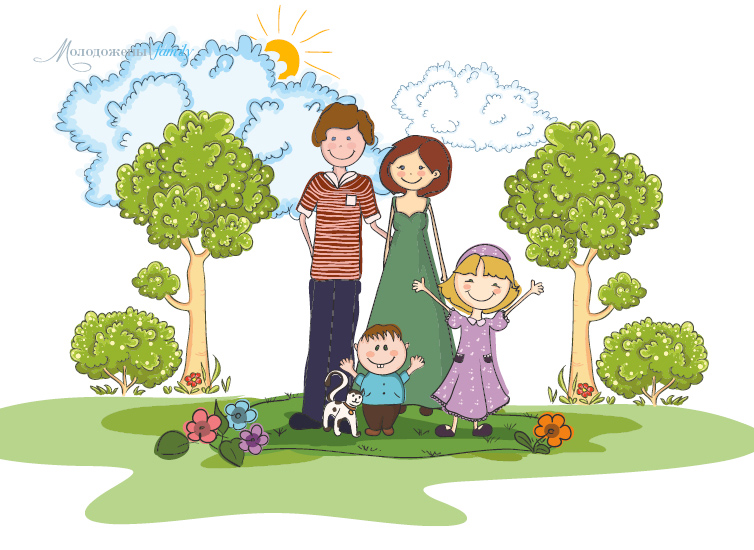 